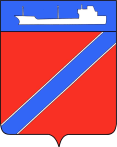 Совет Туапсинского городского поселенияТуапсинского районаР Е Ш Е Н И Еот 28 ноября 2017 года                                                                  № 3.13город  ТуапсеО согласовании администрации Туапсинского городского поселения Туапсинского района передачи в безвозмездное временное пользование недвижимого имущества, находящегося в муниципальной собственности администрации Туапсинского городского поселения В соответствии с Федеральными законами от 06 октября 2003 года             № 131-ФЗ «Об общих принципах организации местного самоуправления в Российской Федерации» и от 26  июля 2006 года № 135-Фз «О защите конкуренции», решением Совета Туапсинского городского поселения Туапсинского района от 03 сентября 2014 года № 28.4 «Об утверждении Положения о порядке управления и распоряжения объектами муниципальной собственности Туапсинского городского поселения Туапсинского района», Уставом Туапсинского городского поселения Туапсинского района, на основании обращения директора Автономной некоммерческой организации услуг в области культуры и спорта «Центр развития современной  молодежной культуры и спорта»  С.Б. Кундирова о передаче недвижимого имущества, находящегося в муниципальной собственности Туапсинского городского поселения Туапсинского района, в безвозмездное временное пользование Автономной некоммерческой организации услуг в области культуры и спорта «Центр развития современной  молодежной культуры и спорта», Совет Туапсинского городского поселения Туапсинского района РЕШИЛ:1. Согласовать администрации Туапсинского городского поселения Туапсинского района передачу в безвозмездное временное пользование Автономной некоммерческой организации услуг в области культуры и спорта «Центр развития современной  молодежной культуры и спорта» сроком на пять лет объекта недвижимого имущества, находящегося в муниципальной собственности Туапсинского городского поселения Туапсинского района – мастерская, назначение: нежилое, площадью 169,61 кв.м.. Литер Б. Адрес: Российская Федерация, Краснодарский кр., г.Туапсе, ул. Войкова, дом №24.2. Контроль за выполнением настоящего решения возложить на комиссию по вопросам социально-экономического развития, имущественным и финансово-бюджетным отношениям, налогообложению, развитию малого и среднего предпринимательства.3. Настоящее решение вступает в силу со дня его принятия.Председатель СоветаТуапсинского городского поселения	    	                        В.В. СтародубцевГлава Туапсинскогогородского поселения				                                              А.В. Чехов